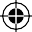 LÓGOI. Revista de Filosofía Año 12. Nº 17Semestre enero-junio 2010LÓGOI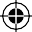 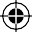 Revista de Filosofía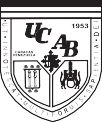 UNIVERSIDAD CATÓLICA ANDRÉS BELLOEscuela de FilosofíaISSN: 1316-693XDepósito legal: pp. 199802df38LÓGOI. Revista de Filosofía. Año 12. Nº 17 Semestre enero-junio 2010Fundada en 1998José Luis Da Silva P. Director-EditorLizette Nava Editor-JefeJosé Lezama, Aurelio Pérez, Lorena Rojas Consejo editorialLÓGOI Revista de Filosofía se edita bajo los auspicios de la:©Universidad Católica Andrés Bello Apartado Postal 20332. Caracas 1020-AUrb. Montalbán. La Vega. Escuela de Filosofía Teléfonos: 0212 4074238 – 4074237. www.ucab.edu.veDepósito Legal: pp. 199802df38	ISSN: 1316-693XRevista de Filosofía arbitrada e indizada en: REVENCYT: RVL006, CLASE, The Philosopher’s Index, Index Copernicus International, IC Journals Master List, DIALNET, Ulrich’s Periodicals Directory, Catálogo de LATINDEX, Base de datos EBSCOLógoi, Revista de Filosofía forma parte del Registro de PublicacionesCientíficas y Tecnológicas Venezolanas subvencionadas por el FONACITCorrespondencia, aceptación de colaboraciones y canje: UCAB, Escuela deFilosofía, Edificio de Aulas, Piso 3º, Módulo 5. Montalbán. Caracas.Correos electrónicos para el envío de colaboraciones: joma79@movistar. net.ve - jdasilva@ucab.edu.ve - lizettenava@cantv.netDiseño y Producción: Publicaciones UCAB Diagramación: Reyna ContrerasDiseño de portada: Reyna ContrerasImpresión: Impresos Miniprés, C. A. Venta: vfiguera@ucab.edu.ve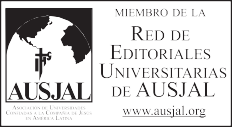 Canje y donación: bchacon@ucab.edu.veLÓGOI Revista de Filosofía Nº 17. Semestre enero-junio 2010ContenidoLógoi. Revista de Filosofía	3ISSN: 1316-693XLÓGOI Revista de Filosofía Nº 17. Semestre enero-junio 2010COMUNICACIONES¿Es posible una ética discursiva en nuestra sociedad?Rocío Mariví Ortiz Machado	147RESEÑASJuan José Rosales Sánchez: “Ética y razón en Simón Rodríguez”José Luis Da Silva	153María Teresa Muñoz Sánchez: “Wittgenstein y la articulación lingüística de lo público”Nahir Hurtado	159NOTICIASRevistas recibidas en canje	167Índice acumulado	177Instrucciones para los autores	190Instructions for Authors	192Planillas para los autores	194Pautas para los árbitros	195Guía y planilla de evaluación	1964	Lógoi. Revista de FilosofíaISSN: 1316-693XLÓGOI Revista de Filosofía Nº 17. Semestre enero-junio 2010ContentPRESENTATION	7ARTICLESThe Desired Republic. On the Convictions of Venezuelan Republicanism (XIX Century)Tomás Straka	9Fermín Toro: Intuitivism vs. Sensualism. Approximations to KantDiego Márquez Castro	33Christianism and Republicanism in Fermín Toro: A Moderate Liberal’s VisionMiguel Prepo	51A Study of Venezuelan Republicanism in Fermín Toro’s ThoughtArturo Berrizbeitia	73Republican Ideas and Citizens Virtues: Fermín Toro’s in the National Convention of Valencia (1858)Norelis Mora Escorcha	99The Concept of “Caudillo” in Simón Rodríguez’s “Defense of Bolívar” (1830)Carlos Balladares	121Logic, Language and Argumentation. On Simón Rodríguez’s Political DiscourseJuan Rosales	133COMUNICATIONSIs a Discursive Ethics Possible in our Society?Rocío Mariví Ortiz Machado	147Lógoi. Revista de Filosofía	5ISSN: 1316-693XLÓGOI Revista de Filosofía Nº 17. Semestre enero-junio 2010REVIEWSJuan José Rosales Sánchez: “Ética y razón en Simón Rodríguez”José Luis Da Silva	153María Teresa Muñoz Sánchez: “Wittgenstein y la articulación lingüística de lo público”Nahir Hurtado	159NEWSMagazines received in exchange	163Accumulated Idex	167Instrucciones para los autores	192Instructions for Authors	194Forms for Authors	196Rules for the Referees	197Form and Evaluation Guide	1986	Lógoi. Revista de FilosofíaISSN: 1316-693XLÓGOI Revista de Filosofía Nº 17. Semestre enero-junio 2010PresentaciónEn esta ocasión Lógoi ha logrado configurar un número dedicado a la visión que tres importantes intelectuales del siglo XIX venezola- no tuvieron sobre los conceptos de república, civilidad, sensibilidad, caudillismo, lenguaje y argumentación. Estos venezolanos fueron Fermín Toro, Simón Rodríguez y Cecilio Acosta. Los colaboradores han logrado combinar, con gran sutileza, las herramientas concep- tuales de la Filosofía junto con la metodología que provee la Historia del Pensamiento para comprender los contextos y analizar las ideas con el fin de entender no solo nuestro pasado sino también y de ma- nera iluminadora nuestro presente.Todo comienza cuando se abre, en el postgrado de Historia de Venezuela en la UCAB, un seminario titulado “Historia Política: Fun- damentos filosófico-políticos del republicanismo venezolano” dictado por los profesores: Rafael García, Juan Rosales y mi persona en el semestre octubre 2008-febrero 2009. Esta experiencia resultó ser un espacio fructífero para la discusión, la reflexión y el diálogo. Los tra- bajos aquí reunidos fueron una muestra significativa y debidamente evaluada que bien representa la calidad y compromiso de todos y cada uno de los participantes. De alguna manera, los frutos aquí recogidos se complementan con un proyecto de investigación másambicioso que viene gestándose desde el año 2005; aún hoy sigueproduciendo discusiones, artículos y ponencias, siendo que ahora sunúcleo se ubica entre la civilidad y el republicanismo venezolano en los siglos XIX y XX.Sea este un postrer tributo a nuestro compañero, siempre bien recordado y querido, Rafael García, motor de tantas iniciativas aca- démicas y de investigación.Esperamos sinceramente que este número sea de agrado para nuestros exigentes lectores.José Luis Da SilvaDirectorLógoi. Revista de Filosofía	7ISSN: 1316-693X